Žák dohodnutým způsobem elektronicky odevzdá pracovní list pod názvem „PL04_(Prijmeni)“.Hodnoty součástek nejprve proměřte, nižší hodnota rezistoru by mohla poškodit zařízení.Zapojení ESP-01 na nepájivém poli a nastavení Arduino IDEZapojte obvod podle obrázku, na kterém je propojené ESP-01 s USB/UART převodníkem a s teplotním čidlem Dallas, LED diodou a tlačítkem reset (RST) přes nepájivé pole.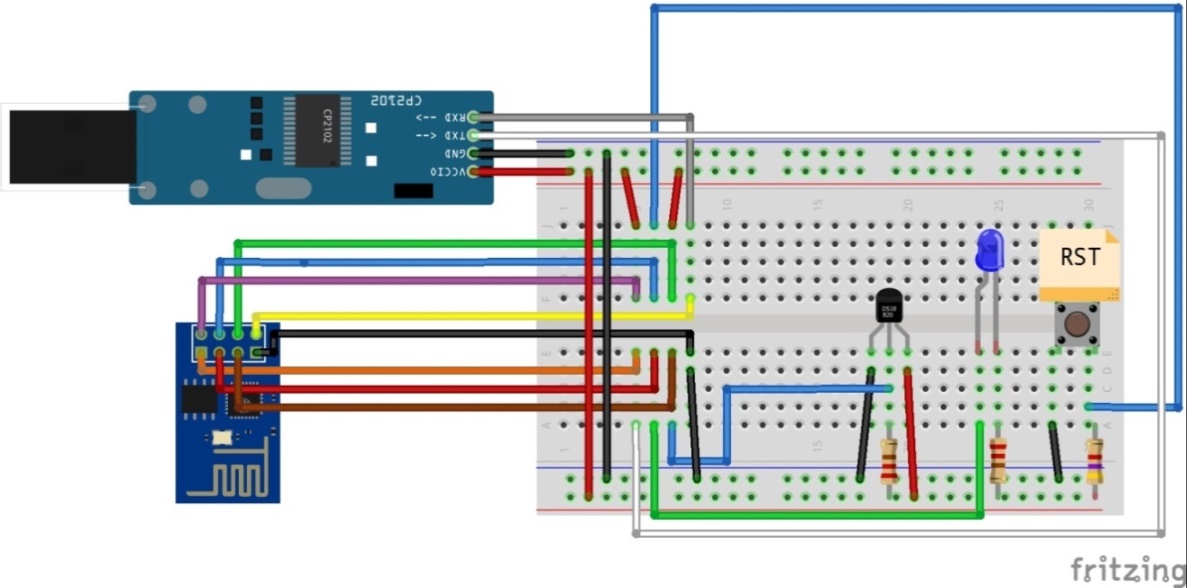 Zapojení ESP-01 přes nepájivé pole k USB/UART převodníkuNastavte Arduino IDE pro programování modulu ESP-01 přes USB/UART převodník.Výpis textu na webserverVe vývojovém prostředí Arduino IDE upravte kód pro výpis textu (příjmení) na webovou stránku využitím příkladu z knihovny ESP8266WebServer „Hello world“ a upravte připojení k AP (SSID: IoT, heslo: SPSvos123). Udělejte printscreen webové stránky s výsledky.Výpis teploty na konzoluZapojte teplotní čidlo na GPIO 2. Vypisujte teplotu na konzolu využitím příkladu z knihovny DallasTemperature „Simple“. Opět udělejte printscreen výpisu výsledků na konzole.Výpis teploty na webserverNapište kód pro výpis teploty z teplotního čidla na webový server. Využijte předchozí příklady.Pomůcky: nepájivé pole, ESP-01, USB/UART převodník, Dallas (DS1820), 2x rezistor 4K7 Ω, 1x rezistor 220 Ω, tlačítko, LED dioda, propojovací vodičeLiteratura a zdroje informací: knihovny vývojového prostředí Arduino IDE PL04_ESP01-OneWire-teplota-webPL04_ESP01-OneWire-teplota-webČíslo pracovního listu:       
4Předmět: Příjmení a jméno:Číslo pracovního listu:       
4Zaměření:Třída:Číslo pracovního listu:       
4